22.05.2018                                                                                                    № 290пс.ГрачевкаОб утверждении порядка принятия решений о предоставлениисубсидий из районного бюджета на осуществлениекапитальных вложений в объекты капитального строительствамуниципальной собственности Грачевского районаи приобретение объектов недвижимого имуществав муниципальную собственность Грачевского районаВ соответствии со статьей 78.2 Бюджетного кодекса Российской Федерации:1. Утвердить порядокпринятия решений о предоставлении субсидий из районного бюджета на осуществление капитальных вложений в объекты капитального строительства муниципальной собственности Грачевского района и приобретение объектов недвижимого имущества в муниципальную собственность Грачевского района  согласно приложению.2. Контроль за исполнением настоящего постановления возложить на заместителя главы администрации по экономическому развитию Сигидаева Ю.П.3. Настоящее постановление вступает в силу со дня его официального опубликования на сайте– www.право-грачевка.рф.и подлежит размещению на официальном сайте администрации муниципального образования Грачевский район  Оренбургской области и распространяется на правоотношения, возникшие с 1 января 2018 года.Глава района                                                                                    О.М. Свиридов	Разослано: Сигидаеву Ю.П., Джалиеву М.Н., финансовый отдел, отдел по управлению муниципальным имуществом, МБУ ЦБУ, организационно-правовой отдел, отделобразования, отдел культуры,  Счетная палата, главам сельсоветов района	Приложениек постановлениюадминистрацииГрачевского районаот  22.05.2018 № 290пПорядокпринятия решений о предоставлении субсидийиз районного бюджета на осуществление капитальных вложенийв объекты капитального строительства муниципальнойсобственности Грачевского района и приобретение объектовнедвижимого имущества в муниципальную собственностьГрачевского районаI. Основные положения1. Настоящий Порядок устанавливает правила принятия решений о предоставлении муниципальным бюджетным и автономным учреждениям Грачевского района (далее - учреждения), муниципальным унитарным предприятиям Грачевского района (далее - предприятия) субсидий из районного бюджета на осуществление учреждениями и предприятиями капитальных вложений в строительство, реконструкцию, техническое перевооружение объектов капитального строительства муниципальной собственности Грачевского района (далее - объекты капитального строительства) и приобретение объектов недвижимого имущества в муниципальную собственность Грачевского района (далее - объекты недвижимого имущества).2. Инициатором подготовки проекта решения о предоставлении субсидий из районного бюджета на осуществление капитальных вложений в объекты капитального строительства и приобретение объектов недвижимого имущества (далее - решение) выступает предполагаемый главный распорядитель средств районного бюджета, ответственный за реализацию мероприятий муниципальной программы Грачевского района, в рамках которой планируется предоставление субсидии, либо в случае, если объект капитального строительства или объект недвижимого имущества не включен в муниципальную программу Грачевского района, - предполагаемый главный распорядитель средств районного бюджета, наделенный в установленном порядке полномочиями в соответствующей сфере ведения (далее - главный распорядитель).3. При исполнении районного бюджета не допускается предоставление субсидий из районного бюджета на осуществление учреждениями и предприятиями капитальных вложений в строительство, реконструкцию, техническое перевооружение объектов капитального строительства и приобретение объектов недвижимого имущества (далее - субсидии), если в отношении объекта капитального строительства или объекта недвижимого имущества принято решение о подготовке и реализации бюджетных инвестиций.Принятие решения в отношении объекта капитального строительства или объекта недвижимого имущества, относительно которых было принято решение о подготовке и реализации бюджетных инвестиций, осуществляется после признания последнего утратившим силу либо путем внесения в него изменений, связанных с изменением формы предоставления бюджетных средств.4. Отбор объектов капитального строительства или объектов недвижимого имущества производится с учетом:приоритетов и целей развития Грачевского района исходя из стратегии развития Грачевского района на долгосрочный период, прогнозов и программы социально-экономического развития Грачевского района, муниципальных программ Грачевского района;оценки эффективности использования средств районного бюджета, направляемых на капитальные вложения.II. Подготовка проекта решения5. Главный распорядитель подготавливает проект решения и согласовывает проект с отделом архитектуры и капитального строительства администрации Грачевского района.Проект решения, предусматривающий предоставление субсидии в рамках муниципальной программы Грачевского района, согласовывается главным распорядителем с ответственным исполнителем муниципальной программы Грачевского района в случае, если он не является одновременно ее ответственным исполнителем.6. Проектом решения могут предусматриваться несколько объектов капитального строительства или объектов недвижимого имущества одного учреждения или предприятия, а в случае, если объекты капитального строительства или объекты недвижимого имущества включены в муниципальную программу Грачевского района, - несколько объектов капитального строительства или объектов недвижимого имущества одного учреждения или предприятия, строительство или приобретение которых предусмотрено в рамках одного мероприятия муниципальной программы Грачевского района.7. Проект решения содержит следующую информацию:наименование объекта капитального строительства или объекта недвижимого имущества;направление инвестирования (строительство, реконструкция, техническое перевооружение, приобретение);наименование главного распорядителя;наименования застройщика, заказчика;мощность (прирост мощности) объекта капитального строительства, подлежащая вводу, мощность объекта недвижимого имущества;срок ввода в эксплуатацию объекта капитального строительства или приобретения объекта недвижимого имущества;сметная стоимость объекта капитального строительства (при наличии утвержденной проектной документации) или предполагаемая (предельная) стоимость объекта капитального строительства либо стоимость приобретения объекта недвижимого имущества с указанием размера средств, выделяемых на подготовку проектной документации, проведение инженерных изысканий, выполняемых для подготовки такой проектной документации, в случае если субсидии на указанные цели предоставляются;распределение сметной стоимости объекта капитального строительства (при наличии утвержденной проектной документации) или предполагаемой (предельной) стоимости объекта капитального строительства либо стоимости приобретения объекта недвижимого имущества по годам реализации инвестиционного проекта (в ценах соответствующих лет реализации инвестиционного проекта),в случае если субсидии на указанные цели предоставляются;общий (предельный) размер субсидии с указанием размера средств, выделяемых на подготовку проектной документации, проведение инженерных изысканий, выполняемых для подготовки такой проектной документации, с распределением по годам реализации инвестиционного проекта общего (предельного) размера субсидии, рассчитанного в ценах соответствующих лет реализации инвестиционного проекта, в случае если субсидии на указанные цели предоставляются;общий размер средств учреждения либо предприятия, направляемых на реализацию инвестиционного проекта, с распределением по годам реализации инвестиционного проекта, рассчитанных в ценах соответствующих лет реализации инвестиционного проекта (при наличии).8. К проекту решения прилагаются пояснительная записка и документ, содержащий результаты оценки бюджетной и социальной эффективности инвестиционного проекта, проведенной главным распорядителем в порядке, установленном администрацией Грачевского района, а также расчет объема эксплуатационных расходов, необходимых для содержания объекта капитального строительства или объекта недвижимого имущества после ввода его в эксплуатацию (приобретения), и сведения об источниках финансового обеспечения с представлением документов и материалов, обосновывающих указанные расчеты. Для предприятий источником финансового обеспечения эксплуатационных расходов не могут являться средства, предоставляемые из районного бюджета. Для учреждений объем финансового обеспечения эксплуатационных расходов за счет средств, предоставляемых из районного бюджета, не может превышать размер соответствующих нормативных затрат, применяемых при расчете субсидии на финансовое обеспечение выполнения муниципального задания на оказание муниципальных услуг (выполнение работ).Пояснительная записка должна содержать обоснование целесообразности строительства, реконструкции, технического перевооружения объекта капитального строительства, приобретения объекта недвижимого имущества.9. Проект решения, согласованный в соответствии с пунктом 5 настоящего Порядка, направляется главным распорядителем в отдел экономики администрации района. После согласования с отделом экономики проект решения направляется на согласование в финансовый отдел администрации района с учетом соблюдения сроков, установленных нормативными правовыми актами Грачевского района, регулирующими порядок составления проекта районного бюджета на очередной финансовый год и на плановый период и порядок внесения изменений в решение о бюджете на текущий финансовый год и плановый период.10. Решение утверждается администрацией Грачевского района.11. Внесение изменений в решение осуществляется в соответствии с требованиями, установленными настоящим Порядком.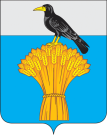  АДМИНИСТРАЦИЯ МУНИЦИПАЛЬНОГО ОБРАЗОВАНИЯ   ГРАЧЕВСКИЙ  РАЙОН  ОРЕНБУРГСКОЙ ОБЛАСТИП О С Т А Н О В Л Е Н И Е